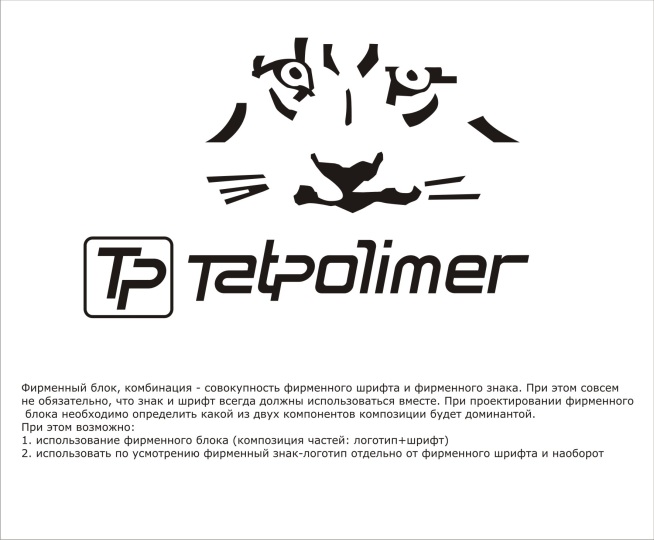 ТЕХНИЧЕСКИЙ ПАСПОРТ ИЗДЕЛИЯТРАП РЕГУЛИРУЕМЫЙ С ГИДРОЗАТВОРОМ, С ПРИЖИМНЫМ ФЛАНЦЕМ, С ГОРИЗОНТАЛЬНЫМ ВЫПУСКОМ 40/50 ММТП-510.1Hs(ТУ 4947-001-95431139-2007)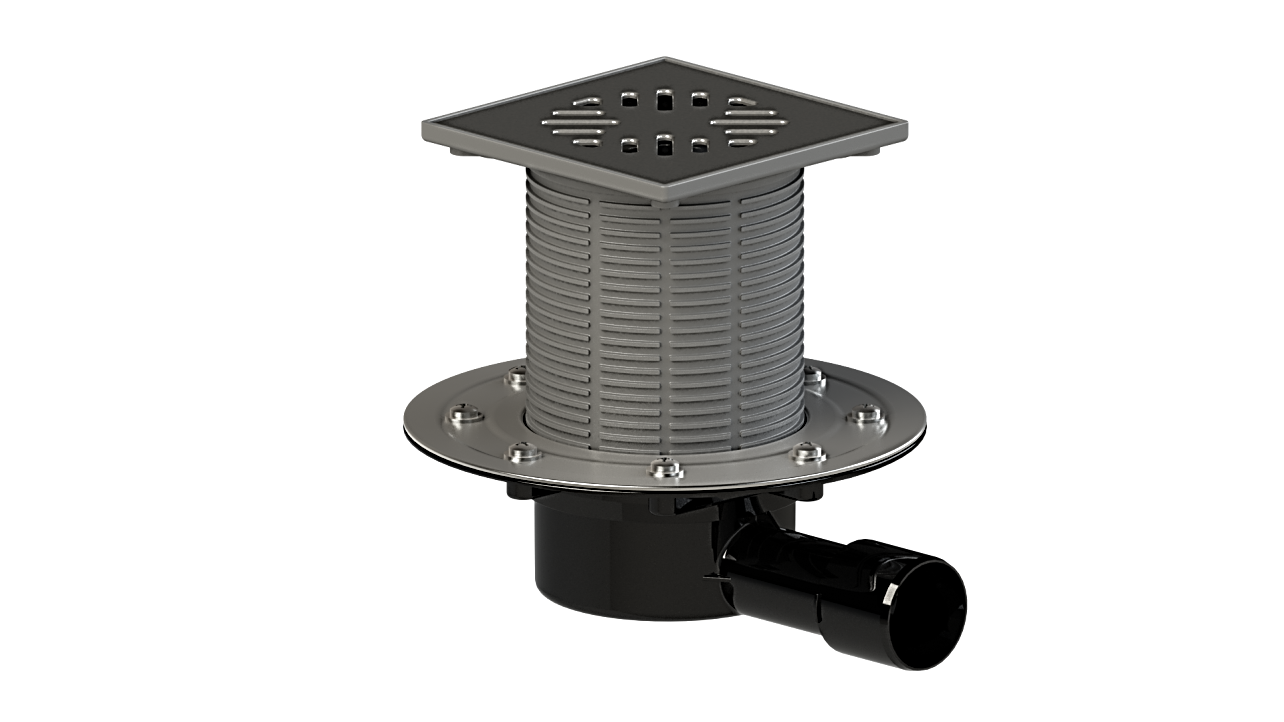 Производитель ООО ТПК «Татполимер»,Российская Федерация, Республика Татарстан, . Чистополь, ул. Мира, д. 44 «В», тел./факс (84342) 5-84-13, 5-84-25,www.tatpolimer.ru2018Назначение изделияТрапы горизонтальные с гидрозатвором предназначены для приема и отведения в канализационную сеть сточных вод с поверхности пола, устанавливаемые в жилых, общественных и производственных зданиях. Благодаря наличию гидрозатвора трап надежно защищает помещение от неприятных запахов из канализации.Технические характеристикисырье для решетки и прижимного фланца – нержавеющая сталь;сырье для корпуса и колпачка гидрозатвора – полипропилен;надставной элемент – ABS-пластик;выходной диаметр – ;пропускная способность, не менее – 0,6 л/с;температура окружающей среды – от -50 °С до +90 °С;температура отводящей жидкости, не более – +85 °С*;масса нетто, не более – ;максимальная разрешенная нагрузка, не более – ;срок службы, не менее – 50 лет.* Трапы производства ООО ТПК «Татполимер» позволяют отводить в канализацию жидкости с температурой до 100 °С при условии, что её воздействие будет кратковременное (100 –  с температурой не более 100 °С). Повышение температуры отводящих жидкостей до 100 °С не влияет на пропускную способность трапов и их работоспособность). В этом случае снижается только максимально допустимая нагрузка на трап (т.к. корпус трапа выполняет роль несущего силового элемента) – она не должна превышать .Основные размеры приведены на рис. 1.Состав изделия и комплектностьНастоящий трап состоит из следующих деталей (см. рис. 1):Решетка из нержавеющей стали;Надставной элемент из ABS-пластика.Корпус трапа из полипропилена;Фланец из нержавеющей стали;Винт самонарезающий;Колпачок гидрозатвора из полипропилена;Уплотнительное кольцо из резины.Партия трапов горизонтальных, поставляемая в один адрес, комплектуется паспортом и объединенным техническим описанием в соответствии с ГОСТ 2.601-2006.Внешний вид товара может отличаться от товара, представленного на фото. Фирма-производитель оставляет за собой право на внесение изменений в конструкцию, дизайн и комплектацию товара, не влияющих на качество изделия.Устройство и принцип работыПроцесс установки трапов учитывает их дальнейшее функционирование в общей системе канализации. Корпус трапа с использованием элементов герметизации соединяется с любой канализационной раструбной трубой из ПВХ или ПП (REHAU, WAVIN и т.д.), пролегающей под полом на соответствующей проектной глубине. При установке трапа в разрыв гидроизоляции уплотнительное кольцо на надставной элемент не ставится. Надставной элемент может подпиливаться по высоте стяжки. Перед вводом трапа в эксплуатацию в корпус трапа необходимо вставить колпачок гидрозатвора, установить в подрамник решётку и удалить защитную пленку. Функция гидрозатвора заключается в том, чтобы посредством задерживаемого уровня воды в сифоне предотвращать проникновение в помещение неприятных запахов из канализации.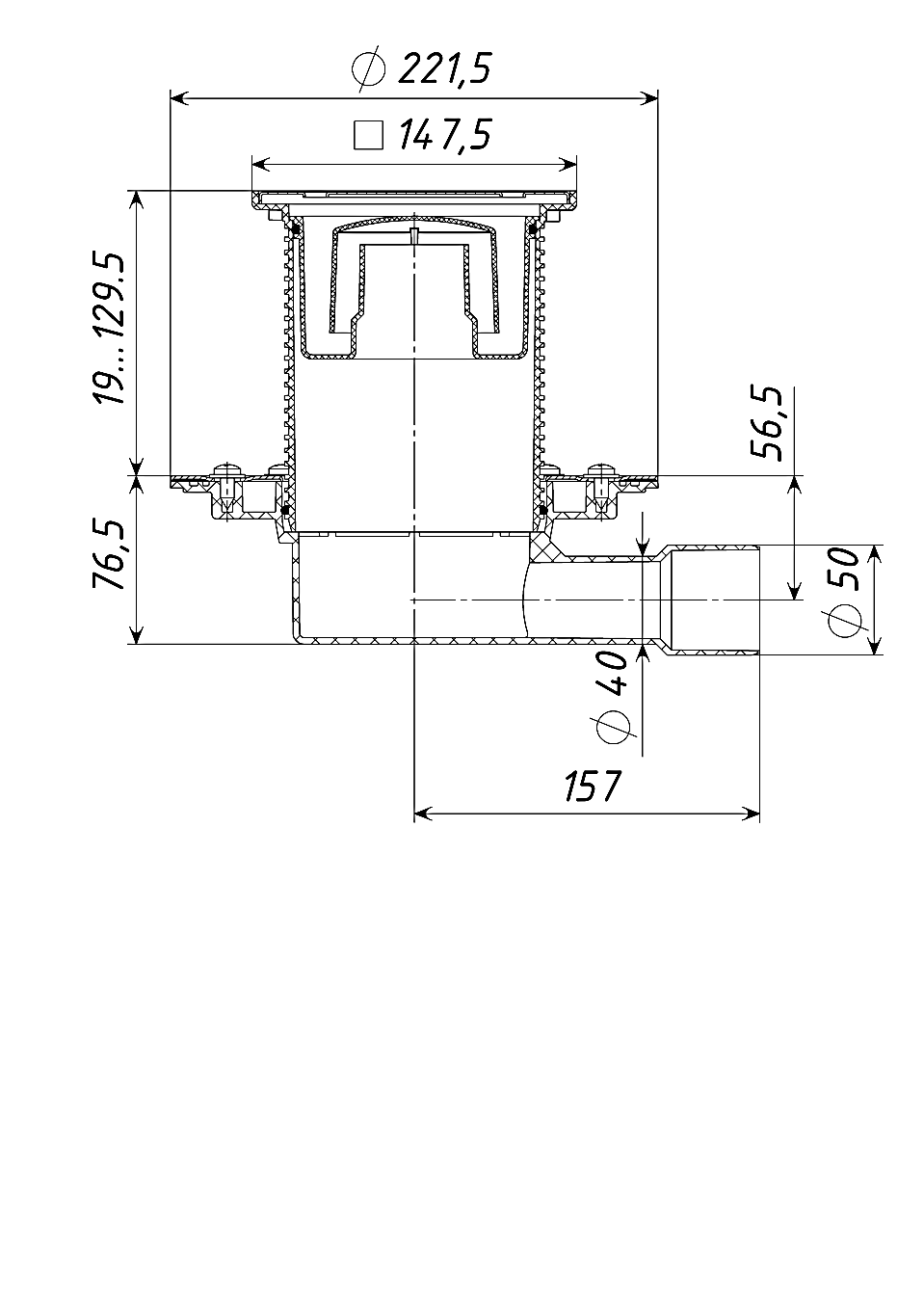 Рис. 1Техническое обслуживаниеИзделие должно эксплуатироваться по назначению. Трапы канализационные нельзя использовать при температурах, неоговоренных в техническом паспорте. По мере необходимости производить снятие решетки с подрамника и очистку внутренней полости от грязи и мусора.Условия хранения и транспортировкиИзделия не относятся к категории опасных грузов, что допускает их перевозку любым видом транспорта в соответствии с правилами перевозки грузов, действующими на данном виде транспорта.При железнодорожных и автомобильных перевозках изделия допускаются к транспортировке только в крытом подвижном составе. Обращаться с товаром с соответствующей осторожностью, избегая ударов и вмятин.Изделия должны храниться в упаковке предприятия-изготовителя.Свидетельство о приемкеТрапы горизонтальные ТП-510.1Hs соответствуют ТУ 4947-001-95431139-2007 и признаны годными к эксплуатации.Гарантийные обязательстваПредприятие-изготовитель гарантирует соответствие трапов горизонтальных требованиям ТУ 4947-001-95431139-2007 при соблюдении условий эксплуатации, транспортирования и хранения, изложенных в «Технических условиях».Гарантийный срок на трап составляет 12 месяцев со дня продажи.Гарантия распространяется на все заводские и конструктивные дефекты. Данная гарантия не распространяется:на повреждения, возникшие в результате монтажа неквалифицированным персоналом, или с нарушением требований настоящего паспорта;при наличии повреждений в результате ударов, а также других механических или температурных повреждений.Сведения о рекламацияхПредставитель ОТК________________(личная подпись)______________________(расшифровка подписи)М.П.____________________(число, месяц, год)Номер и дата
рекламацииКраткое содержание
рекламацииМеры, принятые
предприятием-изготовителем